*Este texto não substitui o publicado no DOE.Diário Oficial do Estado de Rondônia nº 51
Disponibilização: 09/03/2021
Publicação: 09/03/2021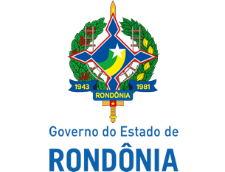 Secretaria de Estado de Finanças - SEFINInstrução Normativa nº 17/2021/GAB/CREAltera e acrescenta dispositivos à Instrução Normativa N. 040/2018/GAB/CRE, 13 de dezembro de 2018, que disciplina os procedimentos relativos a retificação de Escrituração Fiscal Digital - EFD, cuja apuração tenha gerado débito de ICMS objeto de inscrição em Dívida Ativa ou parcelamento.O COORDENADOR GERAL DA RECEITA ESTADUAL, no uso de suas atribuições legais,D E T E R M I N AArt. 1º Passam a vigorar, com a seguinte redação, os dispositivos adiante enumerados da Instrução Normativa N. 040/2018/GAB/CRE:I -  o inciso III do artigo 4º:“Art. 4º................................................................................................................................................................................................................................................................................................III - comunicar a Procuradoria de Ativos Financeiros, seção da Procuradoria Geral do Estado de Rondônia - PGE/PAF sobre a exclusão do registro de inscrição em Dívida Ativa, na hipótese do inciso I;............................................................................................................................................”(NR);II - o  caput do artigo 5º:“Art. 5º. Após ser efetuada a exclusão da Dívida Ativa ou o cancelamento do parcelamento, a GEAR enviará e-mail à Gerência de Fiscalização - GEFIS, com cópia para o e-mail informado no requerimento do contribuinte, para autorização do arquivo EFD ICMS-IPI.”(NR);Art. 2º. Ficam acrescentados, com a seguinte redação, os §§ 1º e 2º ao artigo 5º da Instrução Normativa N. 040/2018/GAB/CRE:“Art.5º.................................................................................................................................................................................................................................................................................................§ 1º. Após a autorização prevista no caput, a GEFIS informará ao contribuinte e à GEAR, via e-mail, acerca da autorização inserida no sistema para a retificação do referido arquivo, sendo que o contribuinte terá o prazo de 05 (cinco) dias para envio do arquivo retificador EFD/ICMS/IPI.§ 2º. Na hipótese do arquivo retificador da EFD ICMS/IPI não ser recepcionado, pelo SITAFE, no prazo constante no § 1º, por negligência do contribuinte, o registro de exclusão mencionado no inciso I do artigo 4º será revertido.”.Art. 3º. Ficam revogados os §§ 1º e 2º do artigo 4º da Instrução Normativa N. 040/2018/GAB/CRE.Art. 4º. Esta Instrução Normativa entra em vigor na data de sua publicação.ANTONIO CARLOS ALENCAR DO NASCIMENTOCoordenador Geral da Receita Estadual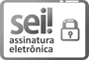 Documento assinado eletronicamente por ANTONIO CARLOS ALENCAR DO NASCIMENTO, Coordenador(a), em 09/03/2021, às 12:22, conforme horário oficial de Brasília, com fundamento no artigo 18 caput e seus §§ 1º e 2º, do Decreto nº 21.794, de 5 Abril de 2017.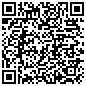 A autenticidade deste documento pode ser conferida no site portal do SEI, informando o código verificador 0016641459 e o código CRC 9FE32C5D.